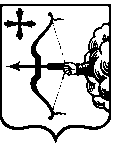 ЗАКОНКИРОВСКОЙ ОБЛАСТИО внесении изменений и приостановлении действия отдельных положений Закона Кировской области «О наделении органов местного самоуправления муниципальных образований Кировской области отдельными государственными полномочиями области по поддержке сельскохозяйственного производства»Принят Законодательным Собранием Кировской области Статья 1Внести в Закон Кировской области от 17 сентября 2005 года № 361-ЗО «О наделении органов местного самоуправления муниципальных образований Кировской области отдельными государственными полномочиями области по поддержке сельскохозяйственного производства» (Сборник основных нормативных правовых актов органов государственной власти Кировской области, 2005, № 5 (63), часть 2, ст. 2968; 2008, № 41 (120), часть 1, ст. 3918; 2010, № 2 (128), ст. 4342; 2012, № 1 (139), часть 1, ст. 4832; № 6 (144), ст. 5081; 2013, № 1 (145), часть 1, ст. 5108; 2014,       № 3 – 4 (153 – 154), ст. 5474; 2015, № 3 (159), ст. 5733; № 6 (162), ст. 5819; 2016, № 3 (165), ст. 5953; официальный информационный сайт Правительства Кировской области, 2016, 22 декабря; 2017, 3 августа, 10 ноября) следующие изменения:1) в пункте 2 части 2 статьи 2 после слов «осуществлению проверки» дополнить словами «полноты, соблюдения установленной формы и сроков предоставления, а также».2) в абзаце десятом пункта 21 Методики расчета субвенций, предоставляемых местным бюджетам из областного бюджета на осуществление отдельных государственных полномочий области по поддержке сельскохозяйственного производства, за исключением реализации мероприятий, предусмотренных федеральными целевыми программами, утвержденной Законом Кировской области от 17 сентября 2005 года № 361-ЗО «О наделении органов местного самоуправления муниципальных образований Кировской области отдельными государственными полномочиями области по поддержке сельскохозяйственного производства», слова «Перечней сельскохозяйственных товаропроизводителей, получивших субсидии на возмещение части процентной ставки по кредитам (займам), по Кировской области, подготовленных министерством сельского хозяйства и продовольствия Кировской области по состоянию на 1 июля года, предшествующего n-му финансовому году, в соответствии с формами        ГП-28ру, ГП-29ру, утвержденными приложениями к отчетам о расходах бюджета субъекта Российской Федерации (местного бюджета), источником финансового обеспечения которых является субсидия из федерального бюджета бюджетам субъектов Российской Федерации на возмещение части затрат на уплату процентов по кредитам, полученным в российских кредитных организациях и государственной корпорации «Банк развития и внешнеэкономической деятельности (Внешэкономбанк)», и займам, полученным в сельскохозяйственных кредитных потребительских кооперативах, утвержденным приказом Министерства сельского хозяйства Российской Федерации от 22.12.2016 № 581» заменить словами «Сведений    о инвестиционных кредитах (займах), получающих государственную поддержку в виде возмещения части процентной ставки, подготовленных министерством сельского хозяйства и продовольствия Кировской области по состоянию на 1 июля года, предшествующего n-му финансовому году, в соответствии с формой приложения к отчету о достижении значений показателей результативности использования субсидий, утвержденной приказом Министерства сельского хозяйства Российской Федерации от 18.09.2017 № 474».Статья 2Приостановить до 1 января 2022 года действие подпункта «а» в отношении муниципальных образований Богородский муниципальный район Кировской области, Верхнекамский муниципальный район Кировской области, Кикнурский муниципальный район Кировской области, Лузский муниципальный район Кировской области, Мурашинский муниципальный район Кировской области, Опаринский муниципальный район Кировской области и подпункта «г» пункта 1 части 2 статьи 2 Закона Кировской области от 17 сентября 2005 года № 361-ЗО «О наделении органов местного самоуправления муниципальных образований Кировской области отдельными государственными полномочиями области по поддержке сельскохозяйственного производства» (Сборник основных нормативных правовых актов органов государственной власти Кировской области, 2005, № 5 (63), часть 2, ст. 2968; 2008, № 41 (120), часть 1, ст. 3918; 2010,                № 2 (128), ст. 4342; 2012, № 1 (139), часть 1, ст. 4832; № 6 (144), ст. 5081; 2013, № 1 (145), часть 1, ст. 5108; 2014, № 3 – 4 (153 – 154), ст. 5474; 2015, № 3 (159), ст. 5733; № 6 (162), ст. 5819; 2016, № 3 (165), ст. 5953; официальный информационный сайт Правительства Кировской области, 2016, 22 декабря; 2017, 3 августа, 10 ноября).  Статья 3Настоящий Закон вступает в силу с 1 января 2019 года.ГубернаторКировской области 	                                                                    И.В. Васильевг. Киров«___» ____________ 2018 года№ _________